UVODUnatoč nečitalačkom raspoloženju nacije, narodne su knjižnice danas u Hrvatskoj vrlo živahna mjesta, apsolutno neophodne i nezamjenjive u svojim lokalnim zajednicama. To su mjesta gdje ljudi dolaze po informacije, na čašicu razgovora, druženje, razgovore o knjigama, informatičko educiranje, dolaze poslati mailove, igrati igrice, poslušati glazbu, susresti se s istomišljenicima, napisati seminarske radove, uljepšati starost, volontirati… Uistinu bi bilo nezahvalno izdvojiti bilo koji od brojnih programa koje naše knjižnice rade za građane – od beba, preko beskućnika do umirovljenika. Odavno knjižnice nisu mjesta gdje se isključivo posuđuju knjige - u svijetu i u Hrvatskoj. Iako, uvijek začudi brojnost naših visokoobrazovanih građana koji još uvijek doživljavaju knjižnice isključivo kao posudionice te u njih ne zalaze jer si mogu priuštiti kupnju knjiga koje žele čitati.  Knjižnica i čitaonica Grada Preloga nimalo se ne razlikuje od opisanih knjižnica. Programi su odavno prešli na kvalitetnije i veće razine nego što su ikada prije bili. Knjižnica je oživjela, a članovi i djelatnici pa čak i lokalna zajednica zajedno s njom. Naravno, povećanjem standarda poslovanja, povećanjem opsega usluga i broja članova, potrebno je pomno isplanirati novi način poslovanja jer već sada Knjižnica iziskuje dodatnu radnu snagu, dulje radno vrijeme, veću financijsku potporu za ostvarivanje i provedbu vlastitih, nacionalnih i međunarodnih programa i projekata te suradnje s lokalnom zajednicom i ustanovama na području Grada. ČLANOVI I KORISNICIBroj članova nastavlja biti u porastu, prvenstveno zbog vidljivosti knjižnice, njezine pristupačnosti svim kategorijama korisnika te opuštenoj i pozitivnoj atmosferi koja vlada u njenim prostorima. Broj članova je porastao na brojku od 830 aktivnih članova, što je 60-ak članova više nego prethodne godine, te se prognozira i daljnje povećanje članova i korisnika Knjižnice temeljena na aktivnoj kampanji za poticanje čitanja i popularizacije Knjižnice. U 2014. Knjižnica je zabilježila 9878 posjeta te je posudila 11072 jedinica građe.Broj i struktura članovaOd uvođenja poslovanja putem računalnog programa MetelWin 2008. godine, u knjižnici je svoje članstvo ostvarilo preko 1500 korisnika. Osim nove 52 obitelji koje čitaju zajedno, u 2014. najviše su zastupljene slijedeće kategorije članova: djeca s 238 članova, mladi sa 158, te odrasli sa 434 člana.Zadovoljstvo korisnika i članova fondom i uslugama KnjižniceIstraživanje je provedeno kako bi se na temelju rezultata mogla planirati nova strategija poslovanja i rada Knjižnice (razdoblje 2016. - 2020.), a posebice strateški ciljevi vezani za temu istraživanja (fond, usluge, osoblje, prostor). Cjeloviti rezultati istraživanja dostupni su na web adresi: https://docs.google.com/forms/d/18D8LzRP1uh6IB9o8opzUhrwB8sQYdY0THFJNiFhPqg/viewanalyticsFONDFond knjižnice trenutno broji 27 316 jedinica knjižne građe. Povećanjem broja članova i korisnika Knjižnice, povećava se potreba za nabavom veće količine knjižne i neknjižne građe, a time i povećanjem budžeta vezanog za nabavu. Knjižnica nabavlja knjige kupnjom, putem donacija i otkupom Ministarstva kulture. Ministarstvo kulture je ove godine odobrilo ukupno 18 000 kn za nabavu knjižne i neknjižne građe uz uvjet da osnivač, Grad Prelog, sudjeluje istim iznosom u nabavi spomenute građe. Izvršena nabava u 2014. godini sukladna je vrijednosti odobrenog iznosa od strane Ministarstva. Dakle, ukupna vrijednost nabave za 2014. godinu iznosi 37 642,00 kn. Pri tome je nabavljeno 379 jedinica knjižne građe. Uvidom u Inventarnu knjigu VII. knjižne građe, od 01.01.2014. – 31.12.2014. inventarizirano je ukupno 147 doniranih jedinica knjižne građe, ukupne vrijednosti 14 626,50 kn. U istom periodu inventarizirano je 210 jedinica knjižne građe koje je za potrebe Knjižnice i čitaonice Grada Preloga otkupilo Ministarstvo kulture, ukupne vrijednosti 13 620,80 kn. Uvidom u inventarnu knjigu audio – vizualne građe, od 01.01.2014. – 31.12.2014. inventarizirano je ukupno 210 doniranih jedinica audio – vizualne građe, ukupne vrijednosti 2 100,00 kn.Ove godine, Knjižnica je kupila osam setova drvenih didaktičkih igračaka (magneti vozila i životinje, ribe, sat, 2 logičke slagalice, toranj, morske životinje na engleskom jeziku). Igračke se slobodno koriste u prostorima Knjižnice te za provedbu radionica.  Članovima i korisnicima je dostupno deset zbirki za posebno on-line pretraživanje: Croata Insulanus (donirana djela dr. Matije Berljaka), referentna zbirka (enciklopedije, rječnici, leksikoni, atlasi), zavičajna zbirka (djela o Prelogu i djela preločkih autora, monografije i knjige o Međimurju), zbirka slikovnica, zbirka knjiga na stranim jezicima, Zelena knjižnica energetske učinkovitosti (ZEEK koji je donirao UNDP), zbirka knjiga za mlade, Zona znanja (zbirka zanimljivih i popularnih znanstvenih knjiga za djecu i mlade), Stripoteka (zbirka stripova) i AV zbirka (zbirka audio - vizualne građe). MANIFESTACIJE I AKTIVNOSTIManifestacijeManifestacije u knjižnici organiziraju se periodično, a temelj su im nacionalne i međunarodne krovne manifestacije, važnije domaće i strane obljetnice, projekti i kampanje koje se provode u knjižnici. U 2014. organizirano je 46 manifestacija i događanja.Noć muzejaU okviru manifestacije odrađene su slijedeće aktivnosti:Izložba najstarijih knjiga iz zbirke Croata insulanusIzložba digitalni slikovnica Crvenkapica i Princeza na zrnu graškaNaopake bajke -  izložba dječjih radova na temu Noć knjigeU okviru manifestacije odrađene su slijedeće aktivnosti: 4 radionice za predškolce iz Dječjeg vrtića Fijolica: SLIKOPRIČE ,izložba fotografija članova knjižnice na temu čitanja izložba najstarijih slikovnica u Prelogu sajam rabljenih knjiga Tulum s(l)ova – učenici OŠ i SŠigra upoznavanja TIŠINA U KNJIŽNICI! - kviz s izazovima igre u krugu Javno čitanje povodom manifestacije Noć knjige 2014. u Knjižnici i čitaonici Grada Preloga - 3 učenika iz projekta Tulum s(l)ova, tema: čitanje, knjige, književnost, pisana riječ Kino knjižnica proglašenje pobjednika u foto - natječaju NAJFOTKA glazbena točka gradskog puhačkog orkestra (multimedijska dvorana)MASTERMUFFIN - kušanje, odabir, proglašenje i nagrade za najbolje muffine književna tribina Camino de Santiago: predavanje Vesne Perhoč i Simone Borko o hodočašću na Putu sv. JakovaDOM KULTURE GRADA PRELOGA - BESPLATNA PROJEKCIJA FILMA KOKO I DUHOVIOPĆI MIXER - Kviz trivije iz područja opće kulture (kategorije: sport, književnost, umjetnost, glazba, zemljopis) Mjesec hrvatske knjigeU okviru manifestacije odrađene su slijedeće aktivnosti:Književna večer s Božidarom GlavinomTrivija kvizPričopričaoniceComenius međunarodni Tulum s(l)ovaHrvatska mobilnost - radionicePokretanje projekta „Knjiški anđeli“Dodjela nagrada i priznanje najčitačima i junacima KnjižniceTematske izložbeNagradni kvizoviKnjižnica ima dugu tradiciju organiziranja čitateljskih kvizova za učenike OŠ i kvizova za male mudrice iz vrtića. Od 2013. godine, organizira se i izuzetno popularni Trivija mixer kviz za mlade i odrasle koji ruši sve rekorde popularnosti i posjećenosti jer je postao izvor intelektualne zabave za ljubitelje čitanja i pametnog humora na području Grada. Posjeti knjižniciPosjeti vrtićkih skupina iz Dječjeg vrtića Fijolica, te posjeti učenika iz osnovnih i srednjih škola diljem županije postale su tradicionalne aktivnosti u svakodnevnom poslovanju Knjižnice. Posjet narodnoj knjižnici je integriran u Nastavni plan i program za osnovne škole te je interes za ovakve posjete povećan. Posjete knjižnici također ostvarujemo u suradnji s Muzejom i TZ Grada Preloga.Nastava u knjižniciNastava prema Nastavnom planu i programu za OŠ ima za cilj edukaciju o informacijskoj pismenosti te popularizaciju i poticanje čitanja.  Knjižnica je informacijsko, medijsko i komunikacijsko središte zajednice koja pruža učenicima i učiteljima prisustvo na nastavi koja se temelji na metodama istraživanja, razvoja kritičkog razmišljanja, poticanja kreativnosti i usavršavanja socijalnih vještina. Knjižnica izuzetno dobro surađuje sa OŠ na području Grada. U svrhu nastave u knjižnici organiziramo: potragu za izgubljenom knjigomkvizove znanjasnalaženje u referentnoj zbircikako koristiti enciklopediju i leksikonkreativne satove lektiresatove likovne kulturesatove povijestisatove medijske kultureupoznavanje s izdavačkim djelatnostimamultimedijsku nastavuPoticanje čitanjaKnjižnica i čitaonica Grada Preloga, osim odlične suradnje sa odgojno – obrazovnim ustanovama na području Grada ima i svoje aktivnosti za poticanje čitanja koje iz godine u godinu rastu, transformiraju se, te prilagođavaju potrebama i željama korisnika. Neke od tih aktivnosti su: čitateljski kviz, iniciranje nastanka čitateljskog kluba, besplatne posudbe dodatnih knjiga, blagdanske akcije, igre s knjigama, preporuke za čitatelje, izrada brošura, top lista i letaka s preporukama za čitanje, obilježavanje važnijih književnih obljetnica, naručena knjižničarka – posjet vrtiću, bibliokofer – dostava knjiga za vrtić, naopake bajke, izrada digitalnih slikovnica, nagradni Facebook natječaji za čitatelje, tematske izložbe, javna čitanja, projekt Tulum s(l)ova, projekt Vrećice pričalice, Nacionalni kviz za poticanje čitanja, MAK – mala ambulantna knjižnica. Navedene aktivnosti provode se tijekom cijele godine sa svim skupinama i uzrastima korisnika.RadioniceRadionice za odrasle organiziraju se prema želji članova i korisnika tj. prema ukazanim interesima za određenu temu i dolazak na radionicu. Radionice za djecu u knjižnici organiziraju se u godišnjim intervalima sukladnim većim praznicima i školskim praznicima kako bi se učenicima omogućilo kreativno i korisno korištenje slobodnog vremena, te se realiziraju po potrebi u prostoru Knjižnice i izvan prostora Knjižnice na otvorenom. Radionice su prilagođene osnovnoškolskoj dobi, besplatne su za sve sudionike, a za sudjelovanje je potrebna prethodna najava. U 2014. godini odrađene su slijedeće radionice:vruće pastele - likovna radionicadruštvene igre - zabavna radionicaekorama – eko radionicamini trivija - nagradni kviz znanja i umješnostioslikavanje pisanica – likovna radionicalov na blago – logička radionicaizrada cvijeća od krep papira – likovna radionicadivote od starih knjiga – likovna radionicaoslikavanje pizza slika – likovna radionicanaopake bajke – likovno – literarno – informatička radionica„Ah, ta referentna zbirka“ – logička radionicaneobična lektira – literarno – kreativna radionicakugle od krepa – likovna radionicazaboravljene ulične igre – igraonica starih igarabookcasting - radionica za poticanje čitanjabookcovering - radionica za poticanje čitanja3D olovka – radionica dizajnaTišina u knjižnici! – zabavni kviz izazovaslikopriče – literarna radionicaeksplozija znanja – znanstvene radioniceKino Knjižnica – filmska radionicaGipsaona  i Farbaona – likovne radioniceComenius – zaboravljene ulične igre – projekta radionicaMoja prva slikovnica – izrada digitalnih slikovnicaU manjini smo? – jezična radionica s romskom nacionalnom manjinomInfo – informatička radionica s korisnicima KnjižnicePričopričaonica – interaktivna pričaonica edukativnih priča za djecu predškolske dobiBookcasting – književna radionica za učenike osnovnoškolskog uzrastaLov na znanje Knjižnice – radionica informacijske pismenostiE-što? E-katalog – radionica snalaženja u KnjižniciIzložbeKnjižnica organizira i tematske izložbe koje prilagođava obilježavanju važnijih datuma, događanja ili tema. Tako su u 2014. postavljene slijedeće izložbe:02.01. – 20.02. Najstarije knjige iz zbirke Croata insulanus21.02. . 11.03. – Međunarodni dan materinjeg jezika – tematska izložba rječnika stranih jezika iz referentne zbirke12.03. – 24.03. – Dani hrvatskog jezika – tematska izložba pravopisa, gramatika i rječnika hrvatskog jezika iz fonda publicistike25.03. – 31.03. Dani Tolkiena – tematska izložba opusa autora iz fonda beletristike01.04. – 20.04. tematska izložba pedagoške literature za predškolski uzrast iz fonda publicistike21.04. – 08.05. Sajam cvijeća u Prelogu – tematska izložba stručne literature o uzgoju cvijeća i dizajnu vrta iz fonda publicistike09.05. – 15.05. Dan EU – tematska izložba knjižne građe i brošura o EU iz fonda publicistike16.05. – 30.05. Plava knjiga – tematska izložba o vizualnom oblikovanju naslovnica kriminalističkih romana te o utjecaju boja na odabir naslovnice iz fonda beletristike01.06. - 01.07. – Zdrava prehrana – tematska izložba knjižne građe i brošura o zdravoj prehrani iz fonda publicistike02.07. – 31.07. Izložba starih leksikona i spomenara koje su za potrebe Knjižnice posudili članovi i korisnici01.08. – 04.09. Izložba likovnih radova nastalih na ljetnom ciklusu kreativnih radionica u Knjižnici05.09. – 15.10. Međunarodni dan pismenosti – tematska izložba knjižne građe za sve uzraste o Svemiru (središnja tema manifestacije je bio Svemir i suradnja s NASA-om)15.10. – 15.11. Mjesec hrvatske knjige izložba fotografija s nagradnog natječaja povodom MHKizložba najstarijih slikovnica u Gradu Prelogu koje su za potrebe izložbe posudili članovi i korisnici Knjižnicetematska izložba opusa Božidara Glavine povodom književne tribine s autoromNajveće ljubavi – tematska izložba vezana za glavnu temu MHK – ljubav – izložba klasičnih ljubavnih romana i predmeta 17.11. – 19.12. Božićna čarolija - tematska izložba rukotvorina povodom došašća – blagdanski ukrasi23.12.2014. – 02.01.2015. tematska izložba religioznih knjiga iz zbirke Croata insulanusPROJEKTINema trenutka u kojem Knjižnica ne sudjeluje u određenom projektu, provodi akciju ili kampanju. Bez obzira tražimo li najstariju slikovnicu u gradu ili sudjelujemo u EU projektu o zaboravljenim uličnim igrama, sve te aktivnosti čine jedan od temelja našeg rada i rezultiraju trajnom ponudom koja nastaje za korisnike i članove Knjižnice.Comenius: Forgotten Street Games/ Zaboravljene ulične igreProjekt Europske unije ostvarujemo u suradnji s Osnovnom školom Prelog koja je nositelj projekta. Partneri u projektu su odabrane škole i lokalne vlasti iz Rumunjske, Bugarske, Poljske, Turske i Italije. Za projekt je predviđeno 24 mobilnosti, trajanje od 24 mjeseca, a na njemu rade učitelji i učenici OŠ Prelog  i knjižničarke Knjižnice i čitaonice Grada Preloga. Svrha projekta je istraživanje i oživljavanje zaboravljenih uličnih igri. Knjižnica je pomogla u pisanju projekta te je u prvoj godini trajanja, projekt vodila naša knjižničarka Maja Lesinger, dok u sadašnjoj, posljednjoj godini trajanja projekta, knjižničarka sudjeluje kao koordinatorica i zamjenica voditeljice projekta. Mobilnosti na projektu traju po tjedan dana te se osim obaveza i radnji vezanih za projekt, koriste i za upoznavanje sa sustavom osnovnoškolskih i narodnih knjižnica zemalja partnera, uočavanju primjera dobre prakse i ideja za implementaciju u vlastitom radu kako bi se poboljšala kvaliteta rada i poslovanja Knjižnice. Knjižničarka kao voditelj, a sada koordinator projekta, obavezno sudjeluje u mobilnostima u zemlje partnere. Tako će sudjelovati i na zadnje dvije mobilnosti u Italiji i Turskoj 2015. godine. Putne troškove, smještaj i dnevnice isplaćuju se iz financijskih sredstava projekta. Čitaj mi!Kampanju "Čitaj mi!" pokrenuli su 2013. godine Komisija za knjižnične usluge za djecu i mladež Hrvatskoga knjižničarskog društva. U sklopu kampanje provedene su akcije za poticanje čitanja Bajkama protiv sapunica (pričaonica priča) i Naopake bajke. Digitalne slikovnice naopakih bajki nastale su uz pomoć odgojiteljice Nataše Novak, prof. koja je bila zadužena za kreativni dio likovnog izričaja, a motivaciju, pričanje naopake bajke i digitalizaciju odradila je naša knjižničarka Maja Lesinger.Osim zanimljivih propagandnih materijala, za koje dobivamo pohvale od strane voditeljice kampanje, Knjižnica i čitaonica Grada Preloga te Knjižnica i čitaonica Šenkovec prve su i jedine dvije knjižnice u Hrvatskoj koje su ostvarile usku međusobnu suradnju i izmjenu iskustava na ovoj kampanji. Zajedničkim druženjem, uzajamnim posjetima roditelja i djece sudionika u kampanji ostvaruje se bit ovakve suradnje, a to je motivacija za čitanje, izražavanje mišljenja, razmjene iskustva roditelja o čitanju s djecom, eventualnim problemima i rješenjima. Ova suradnja će se nastaviti i dalje dokle god bude zanimanja i mogućnosti osiguravanja prijevoza za sudionike.Medgen BorzaKnjižnica i čitaonica Grada Preloga u projekt se uključila osnivanjem čitateljskog kluba „Kičita“ i organizacijom aktivnosti vezanih za klub i čitanje. Za članstvo u klubu se prijavilo više od 40 zainteresiranih, a aktivnih članova, nakon četiri održana sastanka je 15. Klub je započeo s radom krajem studenog, povodom Mjeseca hrvatske knjige 2014., ulogu voditelja ima knjižničarka a koordinatorica aktivnosti je volonterka koja za potrebe Kluba piše blog s preporukama i izvješća sa sastanaka kluba.Tulum s(l)ovaU sklopu suradnje knjižničarki na području Grada Preloga (OŠ Prelog, SŠ Prelog, KIČ Prelog) i knjižničarke iz II OŠ Čakovec, održan je veliki tulum u Noći knjige na kojem je sudjelovalo preko 60 sudionika. Organizirane su radionice i aktivnosti koje su vodile knjižničarke, a duh dobre suradnje prenio se na organizaciju natjecanja u kreativnosti i znanju Čitanjem do zvijezda, od županijske razine za osnovne škole koju je organizirala naša knjižničarka Maja Lesinger, do srednjoškolske koju je organizirala knjižničarka SŠ Prelog Nataša Sakač, a u kojoj je mjesto u komisiji također imala naša knjižničarka. MAK - mala ambulantna knjižnicaPovodom međunarodnog dana darivanja slikovnica (14.02.2014.) Knjižnica i čitaonica Grada Preloga organizirala je veliku akciju sakupljanja slikovnica. U akciju su se uključili Dječji vrtić Fijolica i Osnovna škola Prelog. U dva tjedna trajanja akcije sakupljeno je više od stotinu slikovnica. Slikovnice tvore izmjenjivi fond MAK - a. Mala Ambulantna Knjižnica je inicijativa Knjižnice i čitaonice Grada Preloga, još jedan korak bliže djeci i roditeljima u razvoju kulture čitanja djeci i s djecom u najranijoj dobi, te poticanje na razvoj predčitalačkih vještina. Kartonska polica sa sakupljenim slikovnicama, stoji u zdravstvenoj ambulanti u Prelogu kako bi roditelji i djeca mogli zajednički čitati i listati slikovnice. MARKETING I MENADŽMENTSuradnja s medijima i oglašavanjeKako bi lokalnu i širu javnost informirala o raznim događanjima, manifestacijama i uslugama, Knjižnica koristi komunikacijski mix. S mlađim korisnicima komuniciramo preko mrežnih stranica i Facebook grupe koja trenutno broji 862 članova. Odličnu suradnju ostvarujemo s online portalom emedjimurje koji redovito objavljuju članke o Knjižnici, te s tiskanim lokalnim medijima Listom Međimurje, Večernjim listom i Međimurskim novinama. Česti gosti smo i u kulturnim emisijama gradskog radija Studija M, putem kojeg također najavljujemo događanja te promoviramo usluge i projekte Knjižnice. Osim u pisanim i audio medijima, pojavljujemo se i u vizualnim medijima lokalnih TV kuća te na nacionalnoj televiziji. Upravljanje i strategijaKnjižnica i čitaonica Grada Preloga ima razrađenu strategiju za razdoblje od 2012. – 2015. koja se ostvaruje u potpunosti. Ukratko, strategijom je propisano širenje i produbljivanje suradnje s odgojno – obrazovnim ustanovama na području Grada, preseljenje u nove prostore i tehničko osuvremenjivanje i opremanje Knjižnice. Knjižnica će novom strategijom za novo razdoblje (2016. – 2020.) kristalizirati svoje ciljeve kako bi ih mogla implementirati kroz nove projekte, usluge i aktivnosti u Knjižnici te planski i usmjereno pristupiti razvoju poslovanja. Dakako, Knjižnica će se uključivati i dalje u nacionalne i međunarodne projekte, ali će provoditi i svoje samostalne, a sve u svrhu ostvarivanja misije i vizije Knjižnice te trenutne strategije. Cilj poslovanja knjižnice je ponuda kvalitetnih programa i usluga, veća prisutnost u kulturnom životu zajednice te inkluzija što većeg broja članova, korisnika, volontera i simpatizera u rad i projekte KnjižniceSTRUČNO USAVRŠAVANJEU 2014. godini, knjižničarka/ravnateljica odradila je, uz individualno usavršavanje, slijedeća stručna usavršavanja:02.07.2014. - 03.07.2014. Knjižnica i čitaonica Fran Galović iz Koprivnice i Goethe Institut Zagreb: Čitanje od malih nogu03.10.2014. Knjižnica i čitaonica Fran Galović iz Koprivnice - Čitateljski klubovi: povijest, osnivanje, organizacija, provođenje14.11.2014. Knjižnica i čitaonica Nikola Zrinski Čakovec: Knjižnične usluge za djecu i mladež na području Sjeverozapadne Hrvatske – primjer dobre prakse te predstavljanje usluga i rada Knjižnice i čitaonica Grada Preloga na stručnom skupu – izlagala Maja LesingerPROCJENA STANJA I POTREBAProstorNovi prostor će zadovoljavati potrebe korisnika i fonda u slijedećih pet godina. Stari prostor Knjižnice djelomično se koristi u svrhe depoa čiji su polični kapaciteti popunjeni. U budućnosti se mora planirati proširenje postojećeg prostora. Prostor Knjižnice moguće je iskoristiti za organizaciju manjih književnih večeri, pričaonica i usputnih posjeta učenika ali nikako nije dovoljno prostran za organizaciju nastave, radionica i konkretnih aktivnosti koje Knjižnica organizira u okviru svoje osnovne djelatnosti, projekata i kampanja. Knjižnica za te svrhe koristi multimedijsku dvoranu muzeja na katu. Prostor studijske čitaonice koristi se za učenje i istraživanje ali nema internetsku vezu, pa je u planu kupnja pojačivača signala kako bi se svim korisnicima omogućio miran rad na vlastitom računalu. DjelatniciOd 24.06.2014. u Knjižnici je zaposlena jedna osoba na puno radno vrijeme. Zaposlena diplomirana knjižničarka ujedno je i ravnateljica Knjižnice. Dio fonda sati radi s korisnicima , a dio sati (2 sata) predviđen je za administrativne poslove, nabavu, održavanje računalne mreže, pripremu aktivnosti i radionica, održavanje web stranica i poslove ravnatelja. Ovakvim uređenjem rada stabilizirana je situacija vezana za problematiku voditelja Knjižnice, te Knjižnica nadalje može poslovati prema svim zahtjevima struke i administracije. Knjižnica je otvorena za članove 5,5 sati dnevno i radi dva dana u popodnevnoj i tri dana u jutarnjoj smjeni. Smanjenjem broja djelatnica smanjio se broj sati rada s korisnicima, onemogućeno je istodobno održavanje radionica, manifestacija i rada na posudbi s korisnicima. U slučaju bolesti, godišnjeg odmora, stručnog usavršavanja i službene odsutnosti, knjižnica će morati biti zatvorena za članove i korisnike. Smanjenje broja djelatnika utjecat će i na način, obujam, frekvenciju i vrstu organizacije i provođenja aktivnosti u Knjižnici. Imperativno je zapošljavanje jednog djelatnika na mjesto pomoćnog knjižničara na pola radnog vremena. ZAKLJUČAKKnjižnica i čitaonica Grada Preloga i dalje posluje s odličnim rezultatima što je vidljivo u povećanju broju članova, broju posjetitelja aktivnosti i medijskoj pažnji koju dobiva za svoj rad. Knjižnica iz godine u godinu potvrđuje svoj status medijskog i intelektualnog središta zajednice. U Knjižnici se svatko osjeća ugodno jer ona pripada članovima i korisnicima čije potrebe kreiraju njezinu unutrašnjost, fond, usluge i aktivnosti. Knjižnica je mjesto druženja, razmjene ideja i kreativnog razvoja. Knjižnica svoj pozitivan utjecaj širi na sve aspekte kulturnog, društvenog, obrazovnog, zabavnog i odgojnog života zajednice. Članovi i korisnici su aktivni sudionici procesa koji se odvijaju u knjižnici, sudjeluju svojim vlastitim idejama i radom u projektima i na manifestacijama. Takva privrženost ustanovi je izuzetno rijetka i zapravo govori sama za sebe. Knjižnica je postala srce zajednice jer su ljudi koji u njoj rade i koji se njome koriste, utkali svoju volju i ljubav prema čitanju i druženju u svaki aspekt njezina postojanja. Osim velikog truda i zalaganja članova i djelatnika, ne smijemo zanemariti i veliku logističku podršku ustanova i financijsku podršku osnivača bez čijih doprinosa bi poslovanje bilo onemogućeno. Dakako, kao i u svemu drugome i tu ima mjesta za poboljšanje i razvoj suradnje.Prelog, 23.02.2015.				Ravnateljica Knjižnice i čitaonice Grada Preloga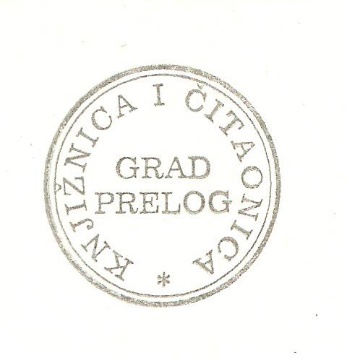 							Maja Lesinger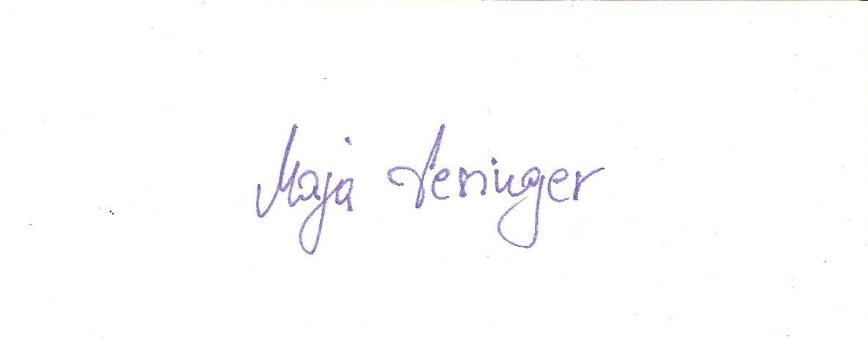 